แบบเสนอแผนงานหรือโครงการหรือกิจกรรม					   (แบบ ค. ๑)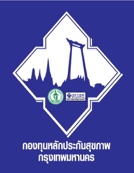 กองทุนหลักประกันสุขภาพกรุงเทพมหานคร(สำหรับผู้เสนอแผนงานหรือโครงการหรือกิจกรรม)						รหัสแผนงานหรือโครงการหรือกิจกรรม     …………………………..เรื่อง	ขอเสนอแผนงาน/โครงการ/กิจกรรม โยคะชะลอวัยเรียน    ประธานกรรมการกองทุนหลักประกันสุขภาพกรุงเทพมหานครเรียน    ประธานอนุกรรมการกองทุนหลักประกันสุขภาพเขต……..ด้วย หน่วยงาน/องค์กร/กลุ่มคน (ระบุชื่อ) ………………………………………………………………………………………………….
มีความประสงค์จะจัดทำแผนงาน/โครงการ/กิจกรรม โยคะชะลอวัยในปีงบประมาณ พ.ศ. 2565 โดยขอรับการสนับสนุนงบประมาณจากกองทุนหลักประกันสุขภาพกรุงเทพมหานคร เป็นเงิน    48,700.-   บาท 
(สี่หมื่นแปดพันเจ็ดร้อยบาทถ้วน)  โดยมีรายละเอียดแผนงาน/โครงการ/กิจกรรม ดังนี้ส่วนที่ ๑ : รายละเอียดแผนงาน/โครงการ/กิจกรรม (สำหรับผู้เสนอแผนงาน/โครงการ/กิจกรรม ลงรายละเอียด)๑. หลักการและเหตุผล (ระบุที่มาของการทำโครงการ ความจำเป็น และความสำคัญของโครงการ เพื่อที่จะสนับสนุนต่อไป)ด้วยคณะกรรมการอาสาสมัครสาธารณสุข (อสส.) จัดกิจกรรมส่งเสริมสุขภาพตามความเหมาะสมกับช่วงวัย และความชอบที่สมาชิกชุมชนเสนอ โดยเฉพาะโยคะ เป็นกิจกรรมอีกรูปแบบหนึ่งที่คนให้ความสนใจและ
ฝึกปฏิบัติกันมากเพื่อดูแลสุขภาพ ส่งผลดีต่อร่างกายและจิตใจ ซึ่งส่งผลดีต่อระบบต่อมไร้ท่อ และอวัยวะต่าง ๆ ที่อยู่ภายในร่างกาย นอกจากนั้นยังช่วยให้ข้อต่อต่าง ๆ ทั่วร่างกายเคลื่อนไหวได้ดี ไม่เกิดการติดขัด สามารถชะลอ
ความเสื่อมของข้อต่อได้ ทางด้านจิตใจ ช่วยให้ผ่อนคลาย ลดความเครียด กระฉับกระเฉง ช่วยเสริมความกระปรี้กระเปร่า 
ซึ่งจะช่วยให้ร่างกายแข็งแรง ชะลอความแก่และสุขภาพดีขึ้น	เพราะการปฏิบัติท่าต่าง ๆ จะเน้นการฝึกจิตให้จดจ่อกับการหายใจเข้าออก ผลที่เกิดขึ้นกับตนเองในเรื่องของร่างกาย สามารถเคลื่อนไหวได้ดี ลดการปวดได้ระดับหนึ่ง หากมีการฝึกปฏิบัติอย่างต่อเนื่องจะสามารถลดปัญหาของร่างกายได้ดีขึ้น 		คณะกรรมการอาสาสมัครสาธารณสุข (อสส.) ชุมชน…….…….. จึงจัดทำโครงการเสนอ
ของบประมาณสนับสนุนจากกองทุนหลักประกันสุขภาพกรุงเทพมหานคร เพื่อขอรับการสนับสนุนค่าวิทยากร 
และค่าวัสดุ ฯ ซึ่งจะสามารถดำเนินกิจกรรม “โยคะ ชะลอวัย” ให้กับสมาชิกที่เข้าร่วม และผู้ที่มีความสนใจ 
เห็นคุณค่าและประโยชน์ที่จะส่งผลต่อสุขภาพ ทั้งทางกายและจิตใจของตนเอง พร้อมทั้งช่วยลดภาระของสังคม
ได้อีกทางหนึ่ง   ๒. วัตถุประสงค์ (แสดงถึงจุดมุ่งหมายที่จะแก้ปัญหานั้น ๆ และต้องกำหนดวัตถุประสงค์ในสิ่งที่เป็นไปได้ สามารถวัดได้)1. เพื่อให้กลุ่มเป้าหมายมีความรู้ความเข้าใจและทักษะการรออกกำลังกายด้วยโยคะที่ถูกต้อง 2. เพื่อให้กลุ่มเป้าหมายมีสุขภาพร่างกายที่ดีขึ้น โดยวัดจากความอ่อนตัว๓. ตัวชี้วัดความสำเร็จ (ระบุการประเมินผลออกมาเป็นตัวเลข/จำนวน/ปริมาณ ตามวัตถุประสงค์ที่วางไว้)1. กลุ่มเป้าหมายมีความรู้ความเข้าใจการออกกำลังกายด้วยโยคะในแต่ละครั้งไม่น้อยกว่าร้อยละ 80 	2. กลุ่มเป้าหมายมีความยืดหยุ่นตัวเพิ่มมากขึ้นไม่น้อยกว่า ไม่น้อยกว่าร้อยละ 80
๔. ผู้เข้าร่วมแผนงานหรือโครงการหรือกิจกรรม จำนวนทั้งสิ้น ................40.................คน	๑. กลุ่มเป้าหมาย จำนวน              40         คน ได้แก่๑.๑ วัยทำงาน อายุ 25-59 ปี จำนวน		15	คน1.2 ผู้ใหญ่ อายุ 60 ปี ขึ้นไป	จำนวน		20	คน	๒. ผู้ดำเนินงาน จำนวน                  5        คน ได้แก่    2.1 ผู้นำกิจกรรม จำนวน		1	คน๒.๑ คณะกรรมการชุมชน จำนวน		 4	คน๕. วิธีดำเนินการ (แสดงขั้นตอนภารกิจที่จะต้องทำให้การดำเนินงานตามโครงการและระยะเวลาในการปฏิบัติแต่ละขั้นตอน     
                       เพื่อเป็นแนวทางในการพิจารณาความเป็นไปได้ของโครงการ)		1. ประชุมคณะกรรมการอาสาสมัครสาธารณสุข ผู้นำโยคชะลอวัย เพื่อกำหนดกิจกรรมและความเห็น 
         ร่วมกัน เสนอโครงการเพื่อขอรับการสนับสนุนงบประมาณจากกองทุนหลักประกันสุขภาพกรุงเทพมหานคร		2. จัดทำโครงการโยคะชะลอวัยเสนอคณะกรรมการกองทุนหลักประกันสุขภาพเขตทวีวัฒนา		3. จัดกิจกรรมโครงการตามแผนที่โครงการกำหนดไว้ คือ เรียนโยคะชะลอวัย สัปดาห์ละ 1 วัน ๆ ละ               2 ชั่วโมง คือ วันจันทร์ 13.00 – 15.00 น. รวมทั้งโครงการ 70 ชั่วโมง		4. สรุปประมวลผลโดยออกแบบสำรวจความคิดเห็น รายงานกองทุนหลักประกันสุขภาพสาขาบางแค๖. ระยะเวลาดำเนินการ (ระบุเวลาที่เริ่มต้นและสิ้นสุดโครงการ) พฤษภาคม  2566 – กันยายน 2566 (ทุกวันจันทร์ และ พฤหัสบดี เวลา 13.00 – 15.00 น.)๗. สถานที่ดำเนินการ (ระบุสถานที่ที่ดำเนินกิจกรรมตามโครงการ)ลานเอนกประสงค์ ชุมชน……………………………………………………………๘. งบประมาณ (แสดงยอดรวมงบประมาณทั้งหมดที่ใช้ในการดำเนินโครงการแหล่งที่มาและแยกรายละเอียดค่าใช้จ่าย 
                    ที่ชัดเจนว่าเป็นค่าใช้จ่ายอะไรบ้าง)จากงบประมาณกองทุนหลักประกันสุขภาพกรุงเทพมหานคร 	จำนวน  48,700.-   บาทรายละเอียด ดังนี้- ค่าตอบแทนผู้นำกิจกรรมโยคะ (1 คน x 500 บาท/ชั่วโมง x 88 ชั่วโมง)     เป็นเงิน	 44,000.-  บาท- ค่าวัสดุ เครื่องเขียน แบบพิมพ์ (จ่ายตามจริง)				เป็นเงิน    1,500.- บาท- เสื่อโยคะหนา 10 มิลลิเมตร ยาว 183  เซนติเมตร กว้าง 61 เซนติเมตร จำนวน 40 ผืน    ( 40 ผืน x 80 บาท )     						เป็นเงิน	 3,200.-  บาท     รวมเป็นเงิน  48,700.- บาท  (สี่หมื่นแปดพันเจ็ดร้อยบาทถ้วน) ๙. ผลที่คาดว่าจะได้รับ (ระบุประโยชน์ที่คิดว่าจะได้จากความสำเร็จเมื่อสิ้นสุดโครงการ เป็นการระบุว่าใครจะได้รับผลประโยชน์และผลกระทบหรือมีการเปลี่ยนแปลงในเรื่องอะไรทั้งเชิงคุณภาพและปริมาณและต้องสอดคล้องกับวัตถุประสงค์)1. กลุ่มเป้าหมายมีความรู้ความเข้าใจการออกกำลังกายด้วยวิธีโยคะที่ถูกต้องเพิ่มมากขึ้น 	2. กลุ่มเป้าหมายมีความยืดหยุ่นตัวเพิ่มมากขึ้น 
๑๐. สรุปแผนงาน/โครงการ/กิจกรรม(ผู้เสนอฯ ทำเครื่องหมาย  ใน  เพียงหัวข้อเดียวในข้อ ๑๐.๑ และ ๑๐.๒ รายการที่เป็นรายการหลักสำหรับใช้ในการจำแนกประเภทเท่านั้น เพื่อให้เจ้าหน้าที่บันทึกข้อมูลลงโปรแกรมกองทุนฯ เมื่อได้รับอนุมัติแล้ว)๑๐.๑ หน่วยงาน/องค์กร/กลุ่มคน ที่รับผิดชอบโครงการ (ตามประกาศคณะกรรมการหลักประกันฯ พ.ศ. ๒๕๖๑ ข้อ ๖) ชื่อหน่วยงาน/องค์กร/กลุ่มคน..........................................................................................................   ๑๐.๑.๑ สถานบริการ ได้แก่ สถานบริการสาธารณสุขของรัฐ ของเอกชน และของสภากาชาดไทย หน่วยบริการการประกอบโรคศิลปะสาขาต่าง ๆ และสถานบริการสาธารณสุขอื่นที่คณะกรรมการหลักประกันสุขภาพแห่งชาติกำหนดเพิ่มเติม   ๑๐.๑.๒ หน่วยบริการ ได้แก่ สถานบริการที่ได้ขึ้นทะเบียนไว้ตามกฎหมายว่าด้วยหลักประกันสุขภาพ  แห่งชาติ   ๑๐.๑.๓ หน่วยงานสาธารณสุข ได้แก่ หน่วยงานของกรุงเทพมหานคร หรือหน่วยงานของรัฐที่มีภารกิจ ด้านสาธารณสุขโดยตรงในเขตพื้นที่กรุงเทพมหานคร แต่มิได้เป็นสถานบริการหรือหน่วยบริการ เช่น สำนักอนามัย สำนักการแพทย์ เป็นต้น   ๑๐.๑.๔ หน่วยงานอื่นของรัฐ ได้แก่ หน่วยงานที่มิได้มีภารกิจด้านการสาธารณสุขโดยตรง แต่อาจดำเนินกิจกรรมด้านส่งเสริมสุขภาพหรือการป้องกันโรคได้ในขอบเขตหนึ่ง เช่น สำนักงานเขต โรงเรียน สถาบันการศึกษา วัด เป็นต้น   ๑๐.๑.๕ ศูนย์พัฒนาคุณภาพชีวิตผู้สูงอายุในชุมชน ได้แก่ ศูนย์พัฒนาและฟื้นฟูคุณภาพชีวิตผู้สูงอายุ และคนพิการ หรือศูนย์ที่มีชื่ออย่างอื่น ซึ่งจัดตั้งโดยกรุงเทพมหานคร หรือที่คณะอนุกรรมการ สนับสนุนการจัดบริการดูแลระยะยาวสำหรับผู้สูงอายุที่มีภาวะพึ่งพิงกรุงเทพมหานคร เห็นชอบ  ๑๐.๑.๖ องค์กรหรือกลุ่มประชาชน ได้แก่ องค์กรชุมชน องค์กรเอกชน หรือภาคเอกชน หรือบุคคลที่มี การรวมตัวกันเป็นกลุ่ม ชมรม สมาคม มูลนิธิ หรือองค์กรที่เรียกชื่ออื่นตั้งแต่ ๕ คนขึ้นไป ที่ไม่มี วัตถุประสงค์เพื่อแสวงหาผลกำไร  ทั้งนี้ จะเป็นนิติบุคคลหรือไม่ก็ได้ ชื่อองค์กร  กลุ่มอาสาสมัครสาธารณสุข…………………………. กลุ่มคน (ระบุ ๕ คน)  ชื่อ – นามสกุล ดังนี้1. ………………………………..	เลขบัตรประจำตัวประชาชน   ……………………………..2. ………………………………..	เลขบัตรประจำตัวประชาชน   ……………………………..	3. ………………………………..	เลขบัตรประจำตัวประชาชน   ……………………………..4. ………………………………..	เลขบัตรประจำตัวประชาชน   ……………………………..5. ………………………………..	เลขบัตรประจำตัวประชาชน   ……………………………..๑๐.๒ ประเภทการสนับสนุน (ตามประกาศคณะกรรมการหลักประกันฯ พ.ศ. ๒๕๖๑ ข้อ ๖)  ๑๐.๒.๑ สนับสนุนการจัดบริการสาธารณสุขของ หน่วยบริการ/สถานบริการ/หน่วยงานสาธารณสุข [ข้อ ๖(๑)] ๑๐.๒.๒ สนับสนุนกิจกรรมสร้างเสริมสุขภาพ การป้องกันโรคของกลุ่มหรือองค์กรประชาชน/หน่วยงานอื่น [ข้อ ๖(๒)]  ๑๐.๒.๓ สนับสนุนการจัดกิจกรรมของ ศูนย์เด็กเล็ก/ผู้สูงอายุ/คนพิการ [ข้อ ๖(๓)]  ๑๐.๒.๔ สนับสนุนกรณีเกิดโรคระบาดหรือภัยพิบัติ [ข้อ ๖(๕)]๑๐.๓ กลุ่มเป้าหมายหลัก (ตามแนบท้ายประกาศคณะอนุกรรมการส่งเสริมสุขภาพและป้องกันโรคฯ พ.ศ. ๒๕๕๗)  ๑๐.๓.๑ กลุ่มหญิงตั้งครรภ์และหญิงหลังคลอด  ๑๐.๓.๒ กลุ่มเด็กเล็กและเด็กก่อนวัยเรียน  ๑๐.๓.๓ กลุ่มเด็กวัยเรียนและเยาวชน ๑๐.๓.๔ กลุ่มวัยทำงาน ๑๐.๓.๕ กลุ่มผู้สูงอายุ  ๑๐.๓.๖ กลุ่มผู้ป่วยโรคเรื้อรัง  ๑๐.๓.๗ กลุ่มคนพิการและทุพพลภาพ ๑๐.๓.๘ กลุ่มประชาชนทั่วไปที่มีภาวะเสี่ยง๑๐.๔ กิจกรรมหลักตามกลุ่มเป้าหมายหลัก  ๑๐.๔.๑ กลุ่มหญิงตั้งครรภ์และหญิงหลังคลอด  ๑๐.๔.๑.๑ การสำรวจข้อมูลสุขภาพ การจัดทำทะเบียนและฐานข้อมูลสุขภาพ  ๑๐.๔.๑.๒ การตรวจคัดกรอง ประเมินภาวะสุขภาพ และการค้นหาผู้มีภาวะเสี่ยง  ๑๐.๔.๑.๓ การเยี่ยมติดตามดูแลสุขภาพก่อนคลอดและหลังคลอด  ๑๐.๔.๑.๔ การรณรงค์/ประชาสัมพันธ์/ฝึกอบรม/ให้ความรู้  ๑๐.๔.๑.๕ การส่งเสริมการเลี้ยงลูกด้วยนมแม่  ๑๐.๔.๑.๖ การคัดกรองและดูแลรักษามะเร็งปากมดลูกและมะเร็งเต้านม  ๑๐.๔.๑.๗ การส่งเสริมสุขภาพช่องปาก  ๑๐.๔.๑.๘ อื่น ๆ (ระบุ) ...................................................................................................  ๑๐.๔.๒ กลุ่มเด็กเล็กและเด็กก่อนวัยเรียน  ๑๐.๔.๒.๑ การสำรวจข้อมูลสุขภาพ การจัดทำทะเบียนและฐานข้อมูลสุขภาพ  ๑๐.๔.๒.๒ การตรวจคัดกรอง ประเมินภาวะสุขภาพ และการค้นหาผู้มีภาวะเสี่ยง  ๑๐.๔.๒.๓ การเยี่ยมติดตามดูแลสุขภาพ  ๑๐.๔.๒.๔ การรณรงค์/ประชาสัมพันธ์/ฝึกอบรม/ให้ความรู้  ๑๐.๔.๒.๕ การส่งเสริมพัฒนาการตามวัย/กระบวนการเรียนรู้/ความฉลาดทางปัญญาและอารมณ์  ๑๐.๔.๒.๖ การส่งเสริมการได้รับวัคซีนป้องกันโรคตามวัย  ๑๐.๔.๒.๗ การส่งเสริมสุขภาพช่องปาก  ๑๐.๔.๒.๘ อื่น ๆ (ระบุ) ...................................................................................................  ๑๐.๔.๓ กลุ่มเด็กวัยเรียนและเยาวชน  ๑๐.๔.๓.๑ การสำรวจข้อมูลสุขภาพ การจัดทำทะเบียนและฐานข้อมูลสุขภาพ  ๑๐.๔.๓.๒ การตรวจคัดกรอง ประเมินภาวะสุขภาพ และการค้นหาผู้มีภาวะเสี่ยง  ๑๐.๔.๓.๓ การเยี่ยมติดตามดูแลสุขภาพ  ๑๐.๔.๓.๔ การรณรงค์/ประชาสัมพันธ์/ฝึกอบรม/ให้ความรู้  ๑๐.๔.๓.๕ การส่งเสริมพัฒนาการตามวัย/กระบวนการเรียนรู้/ความฉลาดทางปัญญาและอารมณ์  ๑๐.๔.๓.๖ การส่งเสริมการได้รับวัคซีนป้องกันโรคตามวัย  ๑๐.๔.๓.๗ การป้องกันและลดปัญหาด้านเพศสัมพันธ์/การตั้งครรภ์ไม่พร้อม  ๑๐.๔.๓.๘ การป้องกันและลดปัญหาด้านสารเสพติด/ยาสูบ/เครื่องดื่มแอลกอฮอล์  ๑๐.๔.๓.๙ อื่น ๆ (ระบุ) ...................................................................................................  ๑๐.๔.๔ กลุ่มวัยทำงาน  ๑๐.๔.๔.๑ การสำรวจข้อมูลสุขภาพ การจัดทำทะเบียนและฐานข้อมูลสุขภาพ  ๑๐.๔.๔.๒ การตรวจคัดกรอง ประเมินภาวะสุขภาพ และการค้นหาผู้มีภาวะเสี่ยง  ๑๐.๔.๔.๓ การเยี่ยมติดตามดูแลสุขภาพ  ๑๐.๔.๔.๔ การรณรงค์/ประชาสัมพันธ์/ฝึกอบรม/ให้ความรู้  ๑๐.๔.๔.๕ การส่งเสริมพฤติกรรมสุขภาพในกลุ่มวัยทำงานและการปรับเปลี่ยนสิ่งแวดล้อมในการทำงาน  ๑๐.๔.๔.๖ การส่งเสริมการดูแลสุขภาพจิตแก่กลุ่มวัยทำงาน  ๑๐.๔.๔.๗ การป้องกันและลดปัญหาด้านเพศสัมพันธ์/การตั้งครรภ์ไม่พร้อม  ๑๐.๔.๔.๘ การป้องกันและลดปัญหาด้านสารเสพติด/ยาสูบ/เครื่องดื่มแอลกอฮอล์  ๑๐.๔.๔.๙ อื่น ๆ (ระบุ) ...................................................................................................  ๑๐.๔.๕ กลุ่มผู้สูงอายุ ๑๐.๔.๕.๑. การสำรวจข้อมูลสุขภาพ การจัดทำทะเบียนและฐานข้อมูลสุขภาพ  ๑๐.๔.๕.๒ การตรวจคัดกรอง ประเมินภาวะสุขภาพ และการค้นหาผู้มีภาวะเสี่ยง  ๑๐.๔.๕.๓  การเยี่ยมติดตามดูแลสุขภาพ  ๑๐.๔.๕.๔ การรณรงค์/ประชาสัมพันธ์/ฝึกอบรม/ให้ความรู้	 ๑๐.๔.๕.๕ การส่งเสริมพัฒนาทักษะทางกายและใจ  ๑๐.๔.๕.๖ การคัดกรองและดูแลผู้มีภาวะซึมเศร้า  ๑๐.๔.๕.๗ การคัดกรองและดูแลผู้มีภาวะข้อเข่าเสื่อม  ๑๐.๔.๕.๘ อื่น ๆ (ระบุ) ...................................................................................................  ๑๐.๔.๖ กลุ่มผู้ป่วยโรคเรื้อรัง  ๑๐.๔.๖.๑ การสำรวจข้อมูลสุขภาพ การจัดทำทะเบียนและฐานข้อมูลสุขภาพ  ๑๐.๔.๖.๒ การตรวจคัดกรอง ประเมินภาวะสุขภาพ และการค้นหาผู้มีภาวะเสี่ยง  ๑๐.๔.๖.๓ การเยี่ยมติดตามดูแลสุขภาพ  ๑๐.๔.๖.๔ การรณรงค์/ประชาสัมพันธ์/ฝึกอบรม/ให้ความรู้  ๑๐.๔.๖.๕ การคัดกรองและดูแลผู้ป่วยโรคเบาหวานและความดันโลหิตสูง  ๑๐.๔.๖.๖ การคัดกรองและดูแลผู้ป่วยโรคหัวใจ  ๑๐.๔.๖.๗ การคัดกรองและดูแลผู้ป่วยโรคหลอดเลือดสมอง  ๑๐.๔.๖.๘ การคัดกรองและดูแลผู้ป่วยโรคมะเร็ง  ๑๐.๔.๖.๙ อื่นๆ (ระบุ) .....................................................................................................  ๑๐.๔.๗ กลุ่มคนพิการและทุพพลภาพ  ๑๐.๔.๗.๑ การสำรวจข้อมูลสุขภาพ การจัดทำทะเบียนและฐานข้อมูลสุขภาพ  ๑๐.๔.๗.๒ การตรวจคัดกรอง ประเมินภาวะสุขภาพ และการค้นหาผู้มีภาวะเสี่ยง  ๑๐.๔.๗.๓ การเยี่ยมติดตามดูแลสุขภาพ  ๑๐.๔.๗.๔ การรณรงค์/ประชาสัมพันธ์/ฝึกอบรม/ให้ความรู้  ๑๐.๔.๗.๕ การส่งเสริมพัฒนาทักษะทางกายและใจ  ๑๐.๔.๗.๖ การคัดกรองและดูแลผู้มีภาวะซึมเศร้า  ๑๐.๔.๗.๗ การคัดกรองและดูแลผู้มีภาวะข้อเข่าเสื่อม  ๑๐.๔.๗.๘ อื่น ๆ (ระบุ) ...................................................................................................  ๑๐.๔.๘ กลุ่มประชาชนทั่วไปที่มีภาวะเสี่ยง  ๑๐.๔.๘.๑ การสำรวจข้อมูลสุขภาพ การจัดทำทะเบียนและฐานข้อมูลสุขภาพ  ๑๐.๔.๘.๒ การตรวจคัดกรอง ประเมินภาวะสุขภาพ และการค้นหาผู้มีภาวะเสี่ยง  ๑๐.๔.๘.๓ การเยี่ยมติดตามดูแลสุขภาพ  ๑๐.๔.๘.๔ การรณรงค์/ประชาสัมพันธ์/ฝึกอบรม/ให้ความรู้  ๑๐.๔.๘.๕ การส่งเสริมการปรับเปลี่ยนพฤติกรรมและสิ่งแวดล้อมที่มีผลกระทบต่อสุขภาพ  ๑๐.๔.๘.๖ อื่น ๆ (ระบุ) ...................................................................................................ปฏิทินการดำเนินงานแผนงาน/โครงการ/กิจกรรมโยคชะลอวัยส่วนที่ ๒ : ผลการพิจารณาแผนงาน/โครงการ/กิจกรรม (สำหรับเจ้าหน้าที่ที่ได้รับมอบหมายลงรายละเอียด)รหัสแผนงานหรือโครงการหรือกิจกรรม....................................................................ตามมติที่ประชุมคณะกรรมการกองทุนหลักประกันสุขภาพกรุงเทพมหานคร/คณะอนุกรรมการกองทุนหลักประกันสุขภาพเขต....................... ครั้งที่ ............./……….....…… เมื่อวันที่ .................................ผลการพิจารณาแผนงาน/โครงการ/กิจกรรม ดังนี้  อนุมัติงบประมาณ เพื่อสนับสนุนแผนงาน/โครงการ/กิจกรรม จำนวน ............................... บาท  ไม่อนุมัติงบประมาณ เพื่อสนับสนุนแผนงาน/โครงการ/กิจกรรม  เนื่องจาก (ระบุ) ........................................................................................................................ ................................................................................................................................................. ................................................................................................................................................. .................................................................................................................................................หมายเหตุเพิ่มเติม (ถ้ามี) .................................................................................................................................................................................................................................................................................................................................................................................................................................................................................................................................................................................................................................................(ลงชื่อ)................................................................ผู้เสนอแผนงานหรือโครงการหรือกิจกรรม     (นางสาวอานนท์  จันทร์โทวงศ์)วัน .......... เดือน .................... พ.ศ. ..........วัน .......... เดือน .................... พ.ศ. ..........วัน .......... เดือน .................... พ.ศ. ..........กิจกรรมวัน/เดือน/ปีรายละเอียดกิจกรรมผลผลิต (out put)ผลลัพธ์ (out come)สถานที่/เวลาผู้รับผิดชอบ    - จัดประชุมรายละเอียดการจัดโครงการ-ดำเนินกิจกรรมโยคะ-สรุปผลและรายงานผลมี.ค.พ.ค.- ธ.ค.ธ.ค.- ประชุมคณะผู้ดำเนินงาน เพื่อกำหนดรูปแบบรายละเอียดต่าง ๆ และวางแผนการโครงการฝึกปฏิบัติโยคะสรุปผลและรายงานผลส่งคณะอนุกรรมการเขต
ทวีวัฒนารับทราบตามแบบฟอร์มที่กำหนด1. กลุ่มเป้าหมายมาร่วมออกกำลังกายในแต่ละครั้งไม่น้อยกว่าร้อยละ 80 2. กลุ่มเป้าหมายมีความพึงพอใจต่อการเข้าร่วมกิจกรรมในระดับมาก ไม่น้อยกว่าร้อยละ 801. ผู้สูงอายุใช้เวลาว่างในการออกกำลังกายเพิ่มมากขึ้น2. ผู้สูงอายุมีทัศนคติที่ดีต่อการออกกำลังกายลานอเนกประสงค์ชุมชน……. วันจันทร์เริ่มเวลา 13.00 – 15.00 น.…………………………………………….(ลงชื่อ)................................................................(.............................................................)วัน .......... เดือน .................... พ.ศ. ..........วัน .......... เดือน .................... พ.ศ. ..........วัน .......... เดือน .................... พ.ศ. ..........